MEDIA CONTACT:                                                                        	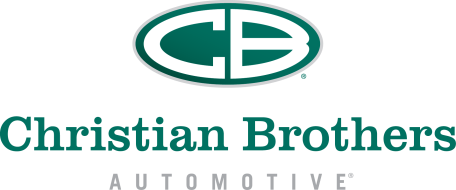 Matt Diaz No Limit Agency                                                                           	312.526.3996Matt@nolimitagency.comFOR IMMEDIATE RELEASEChristian Brothers Automotive Brings Honest, Expert Repair Services to Huntersville, N.C.Premier Auto Repair Franchise Expands into Huntersville, Makes Trustworthy Vehicle Repair Services a Reality for ResidentsHOUSTON – Christian Brothers Automotive was founded more than 30 years ago with one simple idea in mind: provide customers with auto repair services they could trust. The brand quickly found a following that is hungry for honest, genuine service, and has enjoyed impressive growth ever since. From one location in 1982 to 100 in 2012, Christian Brothers Automotive is gearing up to reach the 200-store milestone by 2017.Huntersville, N.C. is the brand’s next stop on this journey, and Colleen Manno is taking the wheel in the region to help vehicle owners experience the Christian Brothers Automotive, nice difference. She opened at 16618 Old Statesville Rd in January 2015.After a 15 year career in marketing, working for businesses including Nokia and most recently Travelocity, Colleen knew she wanted an opportunity to be her own boss. She decided to pack up her things and move her entire life from Dallas to Huntersville to open her new business. Colleen had been a loyal customer of Christian Brothers Automotive for 10 years. She felt that beyond their unmatched service, they cared about her wellbeing. As a single mom trying to keep her car properly maintained, Colleen had some bad experiences with other garages where she wasn’t treated fairly, but always felt welcome at Christian Brothers Automotive. Mark Carr, president and CEO of Christian Brothers Automotive, expressed his excitement at welcoming Colleen to the family.“Our customers know what to expect when they walk into a Christian Brothers Automotive, including a clean and comfortable waiting area, a friendly and attentive staff that is willing to go above the call of duty, and automotive technicians who understand our customers are the boss,” Carr said. “Christian Brothers Automotive has succeeded because we’ve transformed how people view the auto repair experience, and we know Colleen will carry on our commitment to superior service.”The cornerstone of Christian Brothers Automotive is quite simple: Treat others as you wish to be treated. By following this straightforward guideline, the franchise has garnered glowing reviews from consumers who once dreaded visiting a repair shop.Based on customer ratings of all Christian Brothers Automotive repair franchises, the vast majority of customers have expressed satisfaction with everything from ease of scheduling appointments and receiving friendly service to the cleanliness of the locations and quality of work performed. It’s why 98 percent of customers said they would return to a Christian Brothers Automotive facility in the future, and why 97 percent said they would recommend a facility to a friend.“No matter who you are, you should expect to be treated fairly when you bring your vehicle into a shop,” Carr said. “It’s a simple thing, but an important thing, and we’re thrilled to be able to share our dedication to customer service and trustworthy repair work with the good people of Huntersville.”About Christian Brothers Automotive Christian Brothers Automotive is one of the nation’s leading automotive service and repair franchise systems, with more than 135 locations open and an additional 35 under development in 18 states, including Alabama, Arizona, Arkansas, Colorado, Florida, Georgia, Indiana, Kansas, Louisiana, Michigan, Mississippi, Missouri, Nebraska, North Carolina, Oklahoma, South Carolina, Tennessee, and Texas. Mark Carr, president and CEO, opened the first location in Houston, Texas in 1982. The store’s main principle was to run an automotive repair facility based on honesty, integrity, reliability and exceptional customer service, which is still the core philosophy of Christian Brothers Automotive today. Christian Brothers Automotive began selling franchises in 1996 and continues to grow at a pace of 15 to 20 stores annually. The company also continues to maintain a 100 percent success rate with its store operations, never having closed a location.